Date: ________________       Update Existing Key(s)       New Registration: Property Owner Information Chautauqua Institution Property Information Emergency Contact Information For Office Use Only- - - - - - - - - - - - - - - - - - - - - - - - - - - - - - - - - - - - - - - - - - - - - - - - - - - - - - - - - - - - - - - - - - - - - - Number of Keys _______  Are key(s) marked? _____________________Officer Name:  ______________________  ID#:_______________________See General Order 44.0 for additional details 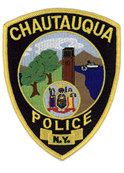 Last Name: First Name:Home Address:                                                City:                                    State: number:Cell phone number: Email Address:Chautauqua Institution Address:Chautauqua Institution Address:Chautauqua Institution Phone Number:Chautauqua Institution Phone Number:Do you want to be notified before key is issued?                               Do you want to be notified before key is issued?                                                  YES        NOPreferred Method of Verification:    Home PhonePreferred Method of Verification:    Home Phone        Cell Phone          Email PIN NUMBER:                                                                                                                      (Used for Telephone Verification) (Used for Telephone Verification) Keyholder/Caretaker Name:Keyholder/Caretaker Address:Keyholder/Caretaker Phone #(s):